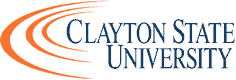 Health and Fitness Management Internship SitesTo add an organization to this list, send a request with contact information to career@clayton.edu. 
To get an internship approved, print out, fill out, and submit the Learning Agreement Form to the professor who will be coordinating your internship. OrganizationTypeCityWebsitePhoneAdolescent Health and Youth DevelopmentHealth Education Atlantahttps://dph.georgia.gov/search?search=internship&sm_site_name=dph(404) 657-2700Andrew and Walter Young YMCANon-Profit Health and WellnessAtlantahttp://www.ymcaatlanta.org/ymca-locations/south-west-atlanta/  (404) 523-9622Ankle and Foot Center1 Surgery Center Jonesborohttp://www.ankleandfootcenters.com/jonesboro-podiarists/ (770) 478-3668Atlanta Orthopedic Institute Physical TherapyStockbridgehttps://www.aoiphysicaltherapy.com/stockbridge-office.html(770) 389-9052Benchmark Physical Therapy- DDPhysical TherapyMultiple Locationshttp://bmrp.com/benchmarkpt/ (770) 603-5660Beulah Community Family Life CenterWellness Center Decaturhttp://www.beulahbaptist.org/flc/ (678) 553-6030Burn Boot Camp McDonoughFitness CampMcDonoughhttps://burnbootcamp.com/about/contact-us/(678) 519-2895Burnette Karate and Pro Fitness CenterMartial Arts Instruction  McDonoughN/A(770) 914-8022Clayton County Board of Health Community HealthJonesborohttp://www.claytoncountypublichealth.org/ (678) 610-7199Clayton State University - Department of Recreation & WellnessRecreation Morrowhttp://www.clayton.edu/recwell (678) 466- 4971Clayton State University – Health and Fitness Management LabResearch LaboratoryMorrowhttps://www.clayton.edu/health/departments/hfmg/research-laboratory(678) 466-4900Clayton State University – Strength & Conditioning Dept.AthleticsMorrowhttps://claytonstatesports.com/sports/2021/4/19/strength-conditioning.aspx(678) 466-4692Clayton State University, Department of AthleticsEducation/AthleticsMorrowhttp://www.claytonstatesports.com/ (678) 466-4692Clayton State University, Department of Campus LifeEducation/Student ServicesMorrowhttps://www.clayton.edu/campus-life (678) 466 - 5433Concorde Fire Soccer ClubSportsAtlantahttp://www.concordefire.com/ (404) 847-0096Elite Chiropractic and WellnessChiropractorForest Parkhttp://elitechirollc.com/(404) 228-6370Fairview Recreation CenterRecreation Stockbridgehttps://visithenrycountygeorgia.com/things_to_do/fairview-recreation-center/(770) 288-7314Fulton County Health DepartmentCommunity Health Atlantawww.fultoncountyboh.org(404) 613-1205Genesis Sports Medicine and RehabilitationSports MedicineAtlantahttp://mygenesispt.com/ (404) 344-7880IFlexx FitnessAthletic and Personal TrainingLawrencevillehttps://www.flexappealtraining.net/contact(678) 524-4468Jackson Healthcare (Alpharetta)HealthcareAlpharettahttps://jacksonhealthcare.com/(770) 643-5500LIFE SPORT WORK PERFORMANCE & FITNESSPersonal Training Locust Grovehttp://lswfitness.com/ (678) 607-5579Lightweight FitnessPersonal TrainingJonesborohttps://lightweightfitness.com/(470) 667-4743Master Shim's World Class Tae kwon DoSportsFayettevillehttps://atlantatkd.com/770-460-3356Peachtree City Volleyball Center/A5 SouthTraining and Competition TyroneA5volleyball.com (330) 283-9418Physiotherapy AssociatesTherapy Multiple Locationshttps://www.selectphysicaltherapy.com/community/georgia/(770) 907-5743Piedmont Fayette Hospital – Fitness Center Healthcare Rehabilitation Fayettevillehttp://www.piedmont.org/locations/fitness-centers/fayette-fitness/fayette-fitness-home (770) 719-7000Proactive Rehab Physical Therapy and Wellness CenterTherapy and Wellness McDonoughhttp://myproactiverehab.com/ (770) 320-7840Rehabilitation Center at Emory HospitalRehabilitation ServicesAtlantahttps://www.emoryhealthcare.org/locations/hospitals/emory-rehabilitation-hospital/index.html (404) 712-5512Resurgens OrthopedicsOrthopedicsMorrowhttps://www.resurgens.com/ (770) 968-1323Rockdale Healthcare CenterClinical Care Conyershttp://www.rockdalehc.com/ (770) 483-4480Saint Joseph’s Cardiac RehabRehabilitation Atlantahttp://www.emoryhealthcare.org/centers-programs/heart-vascular-center/index.html(404) 778-7777Select Physical TherapyPhysical Therapy Morrowhttp://www.selectphysicaltherapy.com/ (770) 960-9575Somerby of Peachtree CityAssisted Living Peachtree Cityhttp://www.somerbyofpeachtreecity.com/ (770) 487-1900The Villages at Carver Family YMCANon-Profit Health and WellnessAtlantahttp://ymcaatlanta.org/ymca-locations/carver/ (404) 635-9622Titus Sports Academy of AtlantaAthletic TrainingAtlantahttp://www.titussports.com/ (404) 713-2959Total AthleteAthletic Training McDonoughhttp://www.totalathletesp.com/ (678) 885-7662Tucker Youth Soccer Association (TYSA)SportsTucker, GAhttps://www.tysa.com/(404) 984-7665Unique Minds, Inc. Health, and Wellness CenterHealth Education Jonesborohttp://www.uniquemindsinc.org/ (678) 545-2236Urban PerformCommunity Center Atlantahttp://urbanperform.org/ (678) 341-0393 